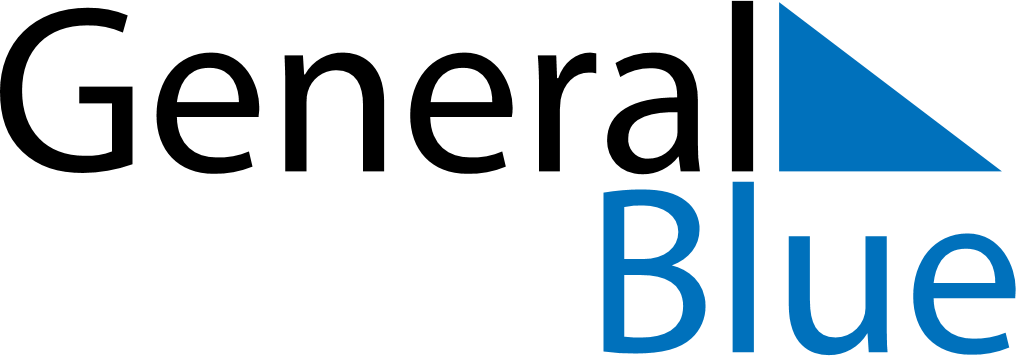 November 2028November 2028November 2028November 2028November 2028November 2028LatviaLatviaLatviaLatviaLatviaLatviaSundayMondayTuesdayWednesdayThursdayFridaySaturday123456789101112131415161718Republic Day19202122232425Republic Day (substitute day)2627282930NOTES